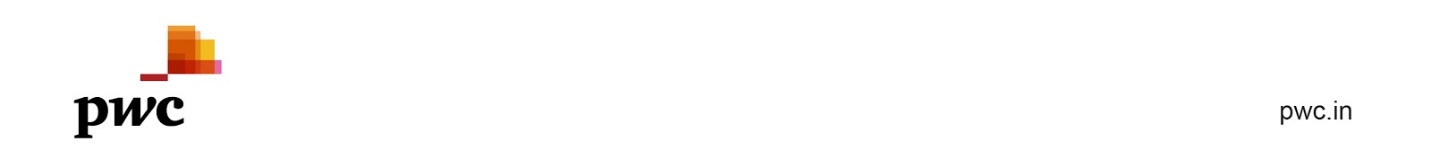 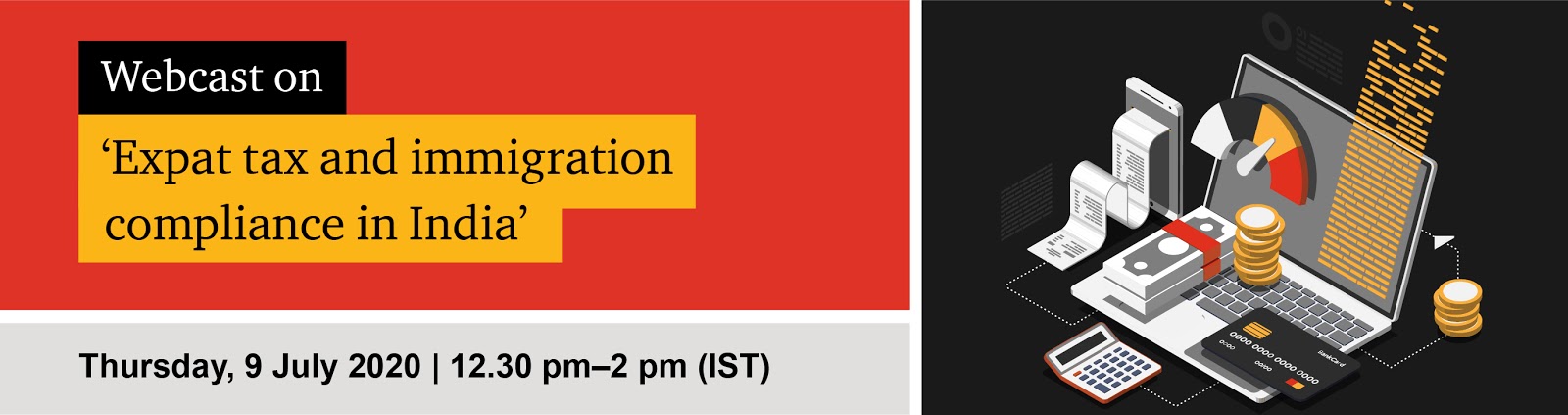 日系企業の皆様がインドへの投資を拡大するにあたって、日本からインドに赴任される駐在員の方の所得税やビザに関する対応は一つの課題となっています。また、こういった駐在員の方のコンプライアンスが、直接・間接にインドにおける事業に影響をすることがあります。本ウエビナーは、税務・イミグレーションについての制度の概要を、最近の改正点とともにご説明するとともに、我々の経験を踏まえて、今後のコンプライアンスの改善に役立つと思われる点を解説いたします。具体的には、以下のような点について取り上げることとしております。駐在員に係る税務コンプライアンスの概要2020年4月開始事業年度から適用される新たな個人所得税の課税方法の選択1961年所得税法セクション10（10CC）の活用可能性：非金銭的現物給付に係る税のグロスアップの排除駐在員に係る最近の税及びイミグレーション関係のアップデートウエビナーの詳細は以下のとおりです。　ご登録：本ウエビナーは無料です（事前登録制）。ご登録に際しては、下のご登録用リンクから、お名前、メールアドレス等をご入力ください。配信を視聴する際は、Email Idの欄にご登録されたメールアドレスを入力し、Loginをクリックしてください。　　　  http://pwc.wstream.net/09072020/  
　
   ※　本オンラインセミナーは、日本語のみで実施いたします。ウエビナーの間にご質問をメッセージで送信いただくことができます。本ウエビナーは一般の方を対象としておりますので、競合企業の方のご登録はご遠慮ください。
　
　お問い合わせは下記の担当者までお願いいたします。比村　恵（インドPwC日系企業部　アシスタントマネージャー）メール：himura.megumi@pwc.com
　本ウエビナーは日本を含む海外からも視聴をしていただくことができます。ご興味のおありの方がおられましたら、ぜひご展開を頂きますようよろしくお願いいたします。
　ご多忙の折とは存じますが、ご視聴を賜りたく謹んでご案内申し上げます。
　 ※　本ご案内が重複して他から来ておりましたらご容赦お願いいたします。©2020 PricewaterhouseCoopers Private Limited. All rights reserved. In this document, “PwC”refers to PricewaterhouseCoopers Private Limited (a limited liability company in India having Corporate Identity Number or CIN : U74140WB1983PTC036093), which is a member firm of PricewaterhouseCoopers International Limited (PwCIL), each member firm of which is a separate legal entity.